Tomates  vinaigrette 10 12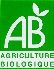 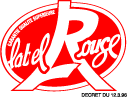 Haut de cuisse ou pilon de pouletBrocolis persillés et pâtes  1Fromage blanc  et sucre 7Banane BIO 